13.9.2017ČESKÝ POHÁR – 27. ročník – II. stupeňZPRÁVA č. 3 k ČP 20171.  Muži – 2. kolo   1. větev (vylučovací) – 2. kolo – schválené výsledky	Sokol Vracov	-	TJ Nový Jičín	1 : 9		KST Vsetín B	-	SK Přerov A	5 : 5   18:21	Orel Ivančice	-	Sokol Stěžery	8 : 2	Bižuterie Jablonec	-	Loko Depo Liberec	5 : 5   19:23	TTC Brandýs n.L.	-	Tatran Hostinné A	3 : 7	Sokol Michle	-	Sokol Bor Eissmann	3 : 7	Tesla Pardubice 	- 	KST Rakovník	4 : 6	Sokol Chrudim A	-	SKC Zruč n.S. TENNISLINE	3 : 7	TJ Sadská	-	Slovan Broumov	6 : 4	Jiskra Domažlice	-	Pedagog Č.Budějovice   	4 : 62. větev (skupinový systém) – schválené výsledkyskupina A	Sokol Ondratice	-	MK Řeznovice TT M.Krumlov	0 : 6	Sklo Boh. Světlá n.S.	-	SK Přerov B	6 : 2	MK Řeznovice TT M.Kr.	-	SK Přerov B	6 : 1	Sokol Ondratice	-	Sklo Bohemia Světlá n.S.	6 : 4	Sklo Boh. Světlá n.S.	-	MK Řeznovice TT M.Krumlov	0 : 6	SK Přerov B	-	Sokol Ondratice	3 : 6	1. MK Řeznovice TT M.Krumlov 	9 b.	2. Sokol Ondratice			7	3. Sklo Bohemia Světlá n.S.	5	4. SK Přerov B			3	Postup : MK Řeznovice TT M.Krumlov, Sokol Ondratice	skupina B	Union Plzeň A	-	Union Plzeň B	6 : 1	KST Klatovy	-	ST Euromaster Kolín B	2 : 6	Union Plzeň B	-	ST Euromaster Kolín B	3 : 6	Union Plzeň A	-	KST Klatovy	6 : 2	KST Klatovy	-	Union Plzeň B	5 : 5   20:21	ST Euromaster Kolín B	-	Union Plzeň A	4 : 6	1. Union Plzeň A		9 b.	2. ST Euromaster Kolín B		7	3. Union Plzeň B		4	4. KST Klatovy		4	Postup : Union Plzeň A, ST Euromaster Kolín Bskupina C	TTC Ústí nad Orlicí	-	ST Euromaster Kolín A	2 : 6	ST Euromaster Kolín A	- 	Sokol Brno I	6 : 2	Sokol Brno I	-	TTC Ústí nad Orlicí	6 : 4	1. ST Euromaster Kolín A		6 b.2. Sokol Brno I		43. TTC Ústí nad Orlicí		2Postup : ST Euromaster Kolín A, Sokol Brno IVýsledky zápasů jsou na https://stis.ping-pong.cz/htm/vysledky.php?id=2957&rocnik=2017&oblast=420000 2.  Muži – 3. kolo - rozlosování23.9.2017 15.00	Sokol Ondratice	-	TJ Nový Jičín	Sokol Brno I	-	SK Přerov A		Pedagog Č.Budějovice	-	MK Řeznovice TT M.Krumlov	Orel Ivančice	-	SKC Zruč n.S.TENNISLINE	TJ Sadská	-	Tatran Hostinné A	Loko Depo Liberec	-	ST Euromaster Kolín B	Union Plzeň	- 	ST Euromaster Kolín A	KST Rakovník	- 	Sokol Bor Eissmann3.  II. stupeň 27. ročníku ČP ženPřihlášky	: 8 družstevTermín	: 21.10.2017Hrací systém 	: 1. kolo ve dvou skupinách, postup po 2 družstvech	  2. kolo = finále za účasti 4 družstevPořadatelé	: Skupina A – CDU Sport stolní tenis Ostrava	  Skupina B – TTC Moravská Slavia BrnoRozdělení do skupin: 	Skupina A :	Skupina B :	 	SKST Hodonín	MK Řeznovice TT M.Krumlov	 	CDU Sport-ST Ostrava	MSK Gumotex Břeclav	 	SK Dobré	Moravská Slavia Brno	 	Sokol Děhylov	SF SKK El Niňo PrahaDalší pokyny budou zveřejněny později.		Drozda Václav		předseda STK ČAST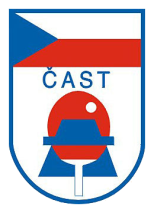 ČESKÁ ASOCIACE STOLNÍHO TENISUCZECH TABLE TENNIS ASSOCIATION, IČ: 00676888160 17, Praha 6, Zátopkova 100/2, pošt. schránka 40www.ping-pong.cz , e-mail: ctta@cuscz.cz  fax: 00420 242 429 250ČESKÁ ASOCIACE STOLNÍHO TENISUCZECH TABLE TENNIS ASSOCIATION, IČ: 00676888160 17, Praha 6, Zátopkova 100/2, pošt. schránka 40www.ping-pong.cz , e-mail: ctta@cuscz.cz  fax: 00420 242 429 250ČESKÁ ASOCIACE STOLNÍHO TENISUCZECH TABLE TENNIS ASSOCIATION, IČ: 00676888160 17, Praha 6, Zátopkova 100/2, pošt. schránka 40www.ping-pong.cz , e-mail: ctta@cuscz.cz  fax: 00420 242 429 250ČESKÁ ASOCIACE STOLNÍHO TENISUCZECH TABLE TENNIS ASSOCIATION, IČ: 00676888160 17, Praha 6, Zátopkova 100/2, pošt. schránka 40www.ping-pong.cz , e-mail: ctta@cuscz.cz  fax: 00420 242 429 250ČESKÁ ASOCIACE STOLNÍHO TENISUCZECH TABLE TENNIS ASSOCIATION, IČ: 00676888160 17, Praha 6, Zátopkova 100/2, pošt. schránka 40www.ping-pong.cz , e-mail: ctta@cuscz.cz  fax: 00420 242 429 250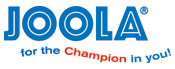 